République Tunisienne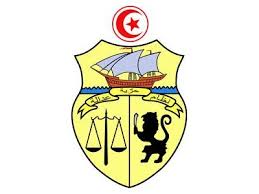 Ministère de l’Enseignement Supérieur et de la Recherche ScientifiqueDépartement des Sciences de l’Education Projet de Fin d’ étudesLicence en Education et Enseignement.............................................Titre....Réalisé par :                                                                                                                                           Sous la direction de :-…………………..	……………………….-…………………….Mai 2023الجمهورية التونسيةوزارة التعليم العالي و البحث العلميقسم علوم التربية الإجازة في التربية والتعليممذكرة ختم الدروس....................العنوان............................. -إنجاز :                                                                                                                                  تحت إشراف الأستاذ/ة:-الطالب (ة)……………………………..                                                                               …………………………….-الطالب (ة)…………………………….ماي 2023Republic of TunisiaMinistry of Higher Education and Scientific ResearchDepartment of Education Sciences........................................ Title.........A dissertation submitted in partial fulfilment of the requirements for the degree of B.A. in Education and TeachingStudents:                                                                                                                                   Supervisor:-……………………………                                                                                                                    ………………………………….-………………………………May 2023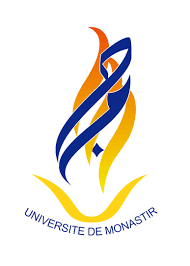 Université de Monastir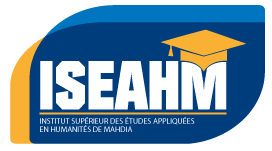 Institut Supérieur des Etudes Appliquées                                                                        en Humanités de Mahdiaالمعهد العالي للدراسات التطبيقية في الإنسانيات بالمهديةجامعة المنستيرUniversity of MonastirThe Higher Institute of Applied Studies in the Humanities of Mahdia